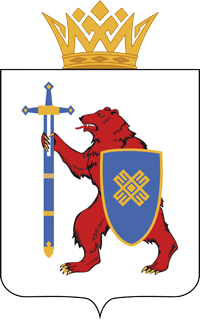 ОКПО 44788041, ОГРН 1021200769633, ИНН/КПП 1200001557/121501001Тел. (8362) 42-91-18, E-mail: gsp@mari-el.ru, https://mari-el.gov.ru/republic-state-bodies/gspЗаключениена проект постановления Правительства Республики Марий Эл 
«О внесении изменений в постановление Правительства
Республики Марий Эл от 30 декабря 2012 г. № 492»Заключение подготовлено на основании статьи 157 Бюджетного кодекса Российской Федерации, статьи 41 Закона Республики Марий Эл от 30.07.2007 № 42-З «О бюджетных правоотношениях в Республике Марий Эл» и статьи 2 Закона Республики Марий Эл от 03.01.1997 № 13-З «О Государственной счетной палате Республики Марий Эл».Проектом постановления предлагается внести следующие изменения в государственную программу Республики Марий Эл «Развитие здравоохранения» на 2013 – 2025 годы (далее – государственная программа).1. Перераспределить средства республиканского бюджета Республики Марий Эл в 2022 году между подпрограммами и основными мероприятиями государственной программы, в том числе:- уменьшить объемы финансирования подпрограммы 1 «Профилактика заболеваний и формирование здорового образа жизни. Развитие первичной медико-санитарной помощи» и подпрограммы 2 «Совершенствование оказания специализированной, включая высокотехнологичную, медицинской помощи, скорой, в том числе скорой специализированной, медицинской помощи, медицинской эвакуации» соответственно на 200,0 тыс. рублей и 5 980,5 тыс. рублей;- увеличить объемы финансирования подпрограммы 5 «Развитие медицинской реабилитации и санаторно-курортного лечения, в том числе детям» и подпрограммы 8 «Совершенствование системы лекарственного обеспечения, в том числе в амбулаторных условиях» соответственно на 5 281,0 тыс. рублей и 899,5 тыс. рублей;- увеличить бюджетные ассигнования по основному мероприятию 7.2 «Целевая подготовка студентов, организация их практической подготовки» на 747,5 тыс. рублей, за счет сокращения финансирования основного мероприятия 7.3 «Подготовка медицинских кадров в интернатуре, ординатуре, аспирантуре, дополнительное профессиональное образование и повышение профессионального мастерства врачей» на 747,5 тыс. рублей.2. Перераспределить средства республиканского бюджета Республики Марий Эл в 2023 году между подпрограммами и основными мероприятиями государственной программы, в том числе:- уменьшить объемы финансирования подпрограммы 2 «Совершенствование оказания специализированной, включая высокотехнологичную, медицинской помощи, скорой, в том числе скорой специализированной, медицинской помощи, медицинской эвакуации» на 19 350,0 тыс. рублей;- увеличить объемы финансирования подпрограммы 4 «Охрана здоровья матери и ребенка» на 19 350,0 тыс. рублей;- увеличить бюджетные ассигнования по основному мероприятию 2.6 «Совершенствование системы оказания медицинской помощи больным онкологическими заболеваниями» на 7 000 тыс. рублей, за счет сокращения финансирования основного мероприятия 2.9 «Совершенствование системы оказания медицинской помощи больным прочими заболеваниями» на 7 000 тыс. рублей.Общий объем финансового обеспечения государственной программы на 2022 год и на плановый период 2023 и 2024 годов составляет:- в 2022 году – 13 524 451,0 тыс. рублей (в том числе за счет: федерального бюджета – 1 359 194,0 тыс. рублей, республиканского бюджета Республики Марий Эл - 1 981 872,0 тыс. рублей, внебюджетных источников - 825 856, 5 тыс. рублей, бюджета территориального фонда обязательного медицинского страхования Республики Марий Эл - 9 357 528,5 тыс. рублей);- в 2023 году - 13 121 616,7 тыс. рублей (в том числе за счет: федерального бюджета - 768 460,3 тыс. рублей, республиканского бюджета Республики Марий Эл - 1 658 893,6 тыс. рублей, внебюджетных источников – 826 450,8 тыс. рублей, бюджета территориального фонда обязательного медицинского страхования Республики Марий Эл - 9 867 812,0 тыс. рублей);- в 2024 году - 13 723 763,5 тыс. рублей (в том числе за счет: федерального бюджета - 800 949,4 тыс. рублей, республиканского бюджета Республики Марий Эл - 1 646 015,7 тыс. рублей, внебюджетных источников – 827 160,6 тыс. рублей, бюджета территориального фонда обязательного медицинского страхования Республики Марий Эл – 10 449 637,8 тыс. рублей).Бюджетные ассигнования на реализацию государственной программы:- в 2022 году превышают ассигнования, утвержденные Законом Республики Марий Эл от 03.12.2021 № 56-З (в редакции Закона Республики Марий Эл от 27.07.2022 № 27-З) «О республиканском бюджете Республики Марий Эл на 2022 год и на плановый период 2023 и 2024 годов» (далее – Закон о бюджете) на 22 307,0 тыс. рублей. В 2022 году на основании постановления Правительства Республики Марий Эл от 15.08.2022 № 344 «О внесении изменений в постановление Правительства Республики Марий Эл от 1 сентября 2020 г. № 341» Министерству строительства, архитектуры и жилищно-коммунального хозяйства Республики Марий Эл по подразделу 0901 «Стационарная медицинская помощь» были предоставлены бюджетные ассигнования в сумме 22 307,0 тыс. рублей;- в плановом периоде 2023 и 2024 годов соответствуют Закону о бюджете.Министерству здравоохранения Республики Марий Эл, ответственному исполнителю государственной программы, рекомендуется обратиться в адрес Министерства финансов Республики Марий Эл с предложением о внесении изменений в Закон о бюджете в части:- увеличения бюджетных ассигнований на реализацию государственной программы в 2022 году на общую сумму 22 307,0 тыс. рублей;- перераспределения средств республиканского бюджета Республики Марий Эл между подпрограммами и основными мероприятиями государственной программы, предлагаемого настоящим проектом постановления.              ПредседательГосударственной счетной палаты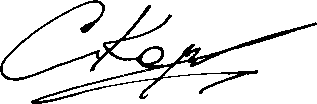          Республики Марий Эл                                                              С.Ф. КаргальскийКрасильникова М. Н. (8362) 42-98-64марий эл РЕСПУБЛИКЫНкугыжаныш ШОТЛЫШО ПАЛАТЫЖЕБрюгге эҥерÿмбал, 2-шо,Йошкар-Ола, 424033государственнаясчетная палата республики марий элНабережная Брюгге, д. 2, г.Йошкар-Ола, 42403310.11.2022 № 01-28/848на № 10285 от 02.11.2022Министерство здравоохранения Республики Марий Эл